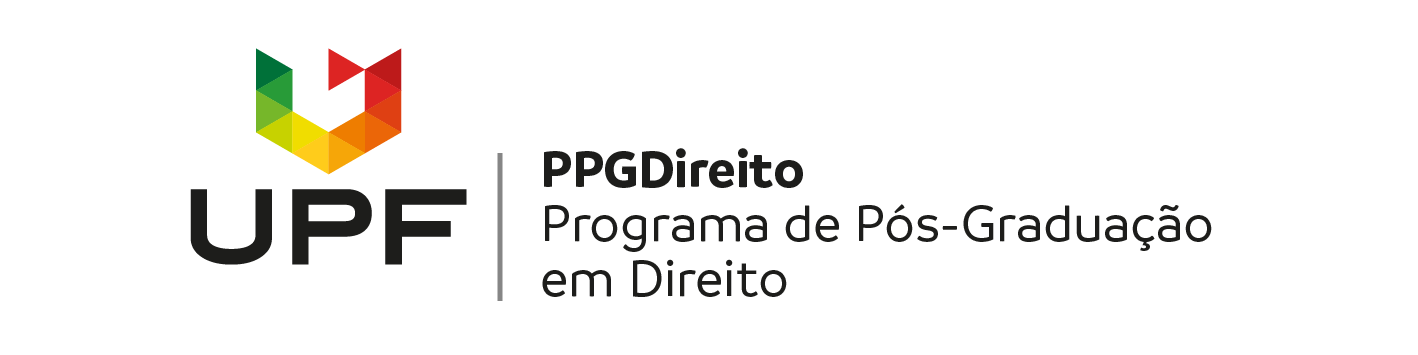 RESULTADO DO EDITAL Nº 05/2024 – PROACAD/UPFPROCESSO DE SELEÇÃO PARA CURSOS DE MESTRADO E DOUTORADO DA UNIVERSIDADE DE PASSO FUNDO PARA INGRESSO EM 2024/2O Conselho de Pós-Graduação em Direito (CPG),  da Universidade de Passo Fundo no uso de suas atribuições e em conformidade com o disposto no Edital nº 05/2024, comunica a relação dos candidatos selecionados  no processo seletivo para o ingresso no Curso de Mestrado em Direito da Universidade de Passo Fundo. Os candidatos selecionados ao curso de Mestrado, serão divulgados em ordem alfabética, como segue: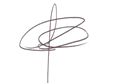 Passo Fundo, ...... de junho de 2024.Prof. Dr. Liton Lanes Pilau SobrinhoCoordenador do PPGDIREITO